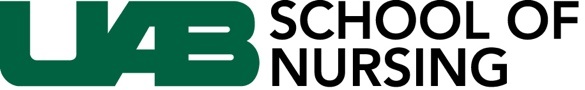 Faculty Position - Graduate/Undergraduate ProgramsThe School of Nursing at the University of Alabama at Birmingham (UAB) invites applications and nominations for a full-time faculty position that will teach pathophysiology across the undergraduate and graduate programs. Candidates for this faculty position who hold a doctorate in biology or related field are encouraged to apply. Prior teaching experience preferred. Faculty may elect different degrees of emphasis on the teaching, service and scholarship components of the faculty role. Rank, tenure, and salary are competitive and commensurate with professional background and experience. The School of Nursing’s legacy of leadership is focused on the integration of research, education, and clinical practice and evidenced in more than 18,000 alumni serving as expert clinicians, executive nurse leaders, deans and directors of nursing programs, nurse scientists, advanced practice registered nurses, and other professional leaders. The School is ranked in the top 10 nursing schools nationwide by U.S. News and World Report and offers innovative baccalaureate, post-baccalaureate, master’s, post-master’s, doctoral, and post-doctoral programs. To view the complete announcement visit: https://uab.peopleadmin.com/postings/9264 